Об итогах районного творческого конкурса«Спорт в нашей жизни».        В целях  привлечения фотолюбителей к освещению различных событий в сфере физической культуры и спорта, содействия повышению интереса и потребности к занятиям физической культурой и спортом у детей, подростков и молодёжи в соответствии с утверждённым начальником отдела образования Положением с  12.11.2019г. по 03.12.2019г проводился районный творческий конкурс «Спорт в нашей жизни».       На конкурс были представлены  работы из 5 ОУ города  (СОШ  № 4, с.Казинка, с.Петровка, НОШ № 7, ЦРТДЮ).       Согласно Положению о конкурсе все работы оценивались в номинации: «Холодный сезон». Работы победителей были направлены на аналогичный областной конкурс.       На основании решения оргкомитета ПРИКАЗЫВАЮ:1. За высокое качество и профессиональное выполнение работ признать победителями и наградить почётными грамотами отдела образования администрации Грязинского муниципального района следующих обучающихся:Возрастная группа 7-10 лет:В номинации «Холодный сезон» 1 место – Малахова София, обучающаяся МБОУ СОШ с.Петровка, рук.Казакова С.А.2 место – Игнатьев Артём, обучающийся МБОУ НОШ № 7, рук.Сосина С.И.2 место – Чубов Илья, обучающийся МБУ ДО ЦРТДЮ, рук.Ванина Е.А.3 место – Шемякина Кристина, обучающаяся МБОУ СОШ с.Казинка, рук.Фролова Н.Ф.3 место – Селезнёв Павел, обучающийся МБУ ДО ЦРТДЮ, рук.Иванова С.В.Возрастная группа 11-15 лет:В номинации «Холодный сезон» 1 место – Нелуш Екатерина, обучающаяся МБУ ДО ЦРТДЮ, рук.Куликова Т.Е.2 место – Казаков Анатолий, обучающаяся МБОУ СОШ с.Петровка, рук.Косых Н.Б.3 место – Барышникова Ирина, обучающаяся МБУ ДО ЦРТДЮ, рук.Куликова Т.Е.3 место – Кривошеев Максим, обучающийся МБОУ СОШ с.Казинка, рук.Павловская М.А.Возрастная группа 16-18 лет:В номинации «Холодный сезон» 1 место – Колесова Екатерина, обучающаяся МБУ ДО ЦРТДЮ, рук.Колесова И.В.2 место – Пестрецова Виктория, обучающаяся МБУ ДО ЦРТДЮ, рук.Куликова Т.Е.3 место – Лопатина Дарья, обучающаяся МБОУ СОШ с.Казинка, рук.Фролов К.В.2. Работы победителей по всем номинациям в каждой возрастной группе направить в ГОБУ «Информационно-аналитический Центр развития физической культуры и спорта Липецкой области» для участия в областном этапе творческого конкурса «Спорт в нашей жизни».            Начальник  отдела образования                                              А.Ю.Васильева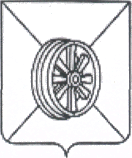    АДМИНИСТРАЦИЯ  ГРЯЗИНСКОГО  МУНИЦИПАЛЬНОГО РАЙОНА            ОТДЕЛ   ОБРАЗОВАНИЯКрасная площадь ул., д.38, г.Грязи   Липецкая обл.,  399050тел./факс: (261) 2-25-51П Р И К А З от 06.12.2019 г.                                    №     